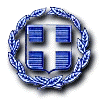 ΕΛΛΗΝΙΚΗ ΔΗΜΟΚΡΑΤΙΑΝΟΜΟΣ ΜΑΓΝΗΣΙΑΣΔΗΜΟΣ: ΖΑΓΟΡΑΣ ΜΟΥΡΕΣΙΟΥ---------Ταχ. Δ/νση: Ζαγορά, ΜαγνησίαςΓραφείο Κίνησης                                            ΠΛΗΡΟΦΟΡΙΕΣ: Μπόλης Ιωάννης	Tηλ.  24263-50104FAX 24260 - 23128ΤΚ 37001   Email: mpolisg.dim.z.m@gmail.com                                              	 -------ΠΡΟΣΚΛΗΣΗΤΕΧΝΙΚΗ ΕΚΘΕΣΗΗ παρούσα µελέτη αφορά την προμήθεια υλικών οδικής ασφάλειας  για την κάλυψη αναγκών  ανάγκες του Δήμου Ζαγοράς Μουρεσίου. 	Τα υλικά θα χρησιµοποιηθούν για την εφαρµογή κυκλοφοριακών ρυθµίσεων, την επισήµανση επικίνδυνων σηµείων του δικτύου κ.λ.π., η τοποθέτηση θα γίνει από το συνεργείο της Υπηρεσίας.	 Οι ενδιαφερόμενοι θα πρέπει να καταθέσουν προσφορά στο σύνολο της προμήθειας.	Η προμήθεια των ειδών θα γίνει εντός  πέντε (5)  εργάσιμων ημερών από τη Ανάρτηση της Απόφασης του Δημάρχου για την απευθείας ανάθεση των κατωτέρω ειδών στη ΔΙΑΥΓΕΙΑ.	Η υπηρεσία διατηρεί το δικαίωμα επιστροφής των υπό προμήθεια ειδών (συνολικά ή τμηματικά) εφόσον δεν τηρούνται οι τεχνικές προδιαγραφές των προς παράδοση υλικών ή διαπιστωθεί οποιαδήποτε βλάβη ή κακοτεχνία σ αυτά.Α. ΠΕΡΙΓΡΑΦΗ ΕΙΔΟΥΣ Τα υλικά προς προμήθεια είναι τα εξής :Όλα τα είδη που αναγράφονται στις τεχνικές προδιαγραφές με CPV. 34928471-0 (Εξοπλισμός πινακίδων σήμανσης) θα  πρέπει να είναι άριστης ποιότητας.Β) ΕΝΔΕΙΚΤΙΚΟΣ ΠΡΟΫΠΟΛΟΓΙΣΜΟΣΟ ενδεικτικός προϋπολογισμός της δαπάνης είναι 6.278,12 ευρώ συμπεριλαμβανομένου του ΦΠΑ 24% και το τελικό κόστος της προμήθειας των συγκεκριμένων ειδών δεν μπορεί να ξεπεράσει το ποσό αυτό. Η δαπάνη είναι εγγεγραμμένη στον ΚΑ 30-7135.01 του προϋπολογισμού για το οικονομικό έτος 2019.Γ. ΓΕΝΙΚΗ ΣΥΓΓΡΑΦΗ ΥΠΟΧΡΕΩΣΕΩΝΆρθρο 1ο : Αντικείμενο ΠρομήθειαςΜε την παρούσα προβλέπεται η προμήθεια υλικών οδικής ασφάλειας  για την κάλυψη αναγκών  ανάγκες του Δήμου Ζαγοράς Μουρεσίου .Άρθρο 2ο : Ισχύουσες διατάξειςΗ ανάθεση της προμηθείας θα γίνει σύμφωνα:1.Τις διατάξεις της παρ. 9 του άρθρου 209 του Ν.3463/06 , όπως προστέθηκε με την παρ. 13 του άρθρου 20 του Ν. 3731/2008 και διατηρήθηκε σε ισχύ με την περίπτωση 38 της παρ. 1 του άρθρου 377 του Ν. 4412/2016.2.Τις διατάξεις του Ν.4412/2016 και ιδιαιτέρως των άρθρων 116, 118 και 1203.Τις διατάξεις του άρθρου 130 του Ν. 4270/2014 ( πρώην άρθρο 80 του ν. 2362/1995, το όριο του ποσού αναπροσαρμόστηκε με την 2/59649/0026/17.10.2001 Απόφαση του Υπουργού Οικονομικών ( ΦΕΚ 1427Β΄) κατά το οποίο η σύναψη σύμβασης είναι υποχρεωτική εάν η αξίας της προμήθειας ανέρχεται σε ποσό άνω των 2.500,00 ευρώ. Οι ανωτέρω διατάξεις αφορούν και τους ΟΤΑ βλ. Ελ. Συν. Πράξη 405/2009 Τμ.7.4.Τις διατάξεις του άρθρου 58 του Ν. 3852/2010.5. Το άρθρο 107 «τροποποιήσεις του Ν. 4412/2016 (Α΄147)» του Ν. 4497/2017.Άρθρο 3ο : Τεχνικές Προδιαγραφές Τα προς προμήθεια είδη θα πρέπει να καλύπτουν όλους τους Ευρωπαϊκούς κανονισμούς, την ελληνική νομοθεσία, τις σχετικές διατάξεις και το παρόν τεύχος τεχνικών προδιαγραφών καθώς και να προέρχονται από νομίμως λειτουργούντα εργοστάσια και επιχειρήσεις.Άρθρο 4ο : Τρόπος εκτέλεσης της προμήθειας 1./Η εκτέλεση της προμήθειας αυτής θα εκτελεστεί σύμφωνα με τη διαδικασία της απευθείας ανάθεσης.2./Σύμφωνα με το άρθρο 2 παρ. 1, εδ. 31 του Ν. 4412/2016, ως απευθείας ανάθεση νοείται η διαδικασία ανάθεση χωρίς εκ των προτέρων δημοσιότητα, στο πλαίσιο της οποίας οι αναθέτουσες αρχές / αναθέτοντες φορείς αναθέτουν σύμβαση στο φορέα της επιλογής τους, κατόπιν έρευνας αγοράς και διαβούλευσης με έναν ή περισσότερους οικονομικούς φορείς. Συνεπώς οι αναθέτουσες αρχές / αναθέτοντες φορείς έχουν την ευχέρεια να απευθύνονται σε συγκεκριμένους οικονομικούς φορείς της επιλογής τους.Άρθρο 5ο : Υποχρεώσεις του εντολέαΟ Δήμος οφείλει μέσω των υπηρεσιών του να πληρώσει το συμφωνημένο τίμημα.Άρθρο 6ο : Ανωτέρα βίαΩς ανωτέρα βία θεωρείται κάθε απρόβλεπτο και τυχαίο γεγονός που είναι αδύνατο να προβλεφθεί έστω και εάν για την πρόβλεψη και αποτροπή της επέλευσης του καταβλήθηκε υπερβολική επιμέλεια και επιδείχθηκε η ανάλογη σύνεση. Ενδεικτικά γεγονότα ανωτέρας βίας είναι : εξαιρετικά και απρόβλεπτα φυσικά γεγονότα, πυρκαγιά που οφείλεται σε φυσικό γεγονός ή σε περιστάσεις για τις οποίες ο εντολοδόχος ή ο εντολέας είναι ανυπαίτιοι, αιφνιδιαστική απεργία προσωπικού, πόλεμος, ατύχημα, αιφνίδια ασθένεια του προσωπικού του εντολοδόχου κ.α. στην περίπτωση κατά την οποία υπάρξει λόγος ανωτέρας βίας ο εντολοδόχος οφείλει να ειδοποιήσει αμελλητί τον εντολέα και να καταβάλει κάθε δυνατή προσπάθεια σε συνεργασία με το άλλο μέρος για να υπερβεί τις συνέπειες και τα προβλήματα που ανέκυψαν λόγω της ανωτέρας βίας.Ο όρος περί ανωτέρας βίας εφαρμόζεται ανάλογα και για τον εντολέα προσαρμοζόμενος ανάλογα.Άρθρο 7ο : Αναθεώρηση τιμώνΟι τιμές δεν υπόκεινται σε καμία αναθεώρηση για οποιονδήποτε λόγο ή αιτία, αλλά παραμένουν σταθερές και αμετάβλητες.Άρθρο 8ο : Τρόπος πληρωμήςΓια την ανωτέρω προμήθεια η αμοιβή του εντολοδόχου καθορίζεται σε 6.278,12 ευρώ, συμπεριλαμβανομένου του ΦΠΑ 24%. Στο ποσό της αμοιβής συμπεριλαμβάνονται οι βαρύνοντες τον εντολοδόχο φόροι και βάρη. Η αμοιβή δεν υπόκειται σε καμία αναθεώρηση για οποιοδήποτε λόγο και αιτία και παραμένει σταθερή και αμετάβλητη καθ' όλη την διάρκεια ισχύος της εντολής.Άρθρο 9ο : Φόροι, τέλη, κρατήσειςΟ εντολοδόχος σύμφωνα με τις ισχύουσες διατάξεις βαρύνεται με όλους ανεξαιρέτως τους φόρους, τέλη, δασμούς και εισφορές υπέρ του δημοσίου, δήμων και κοινοτήτων ή τρίτων που ισχύουν σύμφωνα με την κείμενη νομοθεσία.Άρθρο 10ο : Επίλυση διαφορώνΟι διαφορές που θα εμφανισθούν κατά την εφαρμογή της σύμβασης, επιλύονται σύμφωνα με τις ισχύουσες διατάξεις.Παρακαλούμε, να μας αποστείλετε σχετική προσφορά μέχρι και τη Δευτέρα 16.12.2019 και ώρα 10:00 π.μ.Οι ενδιαφερόμενοι οικονομικοί φορείς θα πρέπει μέχρι την ώρα λήξης της διαδικασίας να έχουν καταθέσει την προσφορά τους είτε ηλεκτρονικώς στην ηλεκτρονική διεύθυνση mpolisg.dim.z.m@gmail.com είτε στο Γραφείο Πρωτοκόλλου στο Δημαρχείο της Ζαγοράς. Η οποιαδήποτε παρέκκλιση επιφέρει αυτόματα τον αποκλεισμό του υποψηφίου αναδόχου.Σύμφωνα με το άρθρο 2, παρ. 1, εδ. 31 του ν. 4412/2016, ως απευθείας ανάθεση νοείται η διαδικασία ανάθεσης χωρίς εκ των προτέρων δημοσιότητα, στο πλαίσιο της οποίας οι αναθέτουσες αρχές/αναθέτοντες φορείς αναθέτουν σύμβαση στο φορέα της επιλογής τους, κατόπιν έρευνας αγοράς και διαβούλευσης με έναν ή περισσότερους οικονομικούς φορείς. Συνεπώς, οι αναθέτουσες αρχές/αναθέτοντες φορείς έχουν την ευχέρεια να απευθύνονται σε συγκεκριμένους οικονομικές φορείς της επιλογής τους. Περαιτέρω, η ευχέρεια αυτή δεν αποκλείει την πιθανότητα άλλος  οικονομικός φορέας να υποβάλει προσφορά στο πλαίσιο της διαδικασίας της απευθείας ανάθεσης. Στην περίπτωση αυτή, η αναθέτουσα αρχή/αναθέτων φορέας θα πρέπει να εξετάσει και την εν λόγω προσφορά.Για το Γραφείο ΠρομηθειώνΟ Αρμόδιος Υπάλληλος ΜΠΟΛΗΣ ΙΩΑΝΝΗΣ	Α/ΑΠΕΡΙΓΡΑΦΗΕΙΔΟΥΣΜΟΝΑΔΑΜΕΤΡΗΣΗΣΠΟΣΟΤΗΤΑ1ΠΙΝΑΚΙΔΑ ΕΙΔΙΚΗ 80*50 cmΤΕΜΑΧΙΟ42ΚΟΛΩΝΑΚΙ ΕΠΑΝΑΦΕΡΟΜΕΝΟ 45 cmΤΕΜΑΧΙΟ1003ΠΛΑΣΤΙΚΟ ΣΤΗΘΑΙΟ NEW JERSEYΤΕΜΑΧΙΟ264ΠΙΝΑΚΙΔΑ ΡΥΘΜΙΣΤΙΚΗ Ρ-7 Φ450ΤΕΜΑΧΙΟ305ΠΙΝΑΚΙΔΑ ΡΥΘΜΙΣΤΙΚΗ STOP Ρ-2 Φ600ΤΕΜΑΧΙΟ106ΠΙΝΑΚΙΔΑ ΡΥΘΜΙΣΤΙΚΗ Ρ-40 Φ450ΤΕΜΑΧΙΟ307ΠΙΝΑΚΙΔΑ ΕΙΔΙΚΗ 70*40 cmΤΕΜΑΧΙΟ108ΠΙΝΑΚΙΔΑ ΕΙΔΙΚΗ 60*90 cmΤΕΜΑΧΙΟ49ΠΙΝΑΚΙΔΑ ΕΙΔΙΚΗ 40*60 cmΤΕΜΑΧΙΟ10Α/ΑΠΕΡΙΓΡΑΦΗΕΙΔΟΥΣΜΟΝΑΔΑΜΕΤΡΗΣΗΣΠΟΣΟΤΗΤΑΤΙΜΗ(€)ΣΥΝΟΛΟ (€)1ΠΙΝΑΚΙΔΑ ΕΙΔΙΚΗ 80*50 cmΤΕΜΑΧΙΟ440,00160,002ΚΟΛΩΝΑΚΙ ΕΠΑΝΑΦΕΡΟΜΕΝΟ 45 cmΤΕΜΑΧΙΟ10016,001.600,003ΠΛΑΣΤΙΚΟ ΣΤΗΘΑΙΟ NEW JERSEYΤΕΜΑΧΙΟ2640,001.040,004ΠΙΝΑΚΙΔΑ ΡΥΘΜΙΣΤΙΚΗ Ρ-7 Φ450ΤΕΜΑΧΙΟ3019,00570,005ΠΙΝΑΚΙΔΑ ΡΥΘΜΙΣΤΙΚΗ STOP Ρ-2 Φ600ΤΕΜΑΧΙΟ1036,50365,006ΠΙΝΑΚΙΔΑ ΡΥΘΜΙΣΤΙΚΗ Ρ-40 Φ450ΤΕΜΑΧΙΟ3019,00570,007ΠΙΝΑΚΙΔΑ ΕΙΔΙΚΗ 70*40 cmΤΕΜΑΧΙΟ1027,00270,008ΠΙΝΑΚΙΔΑ ΕΙΔΙΚΗ 60*90 cmΤΕΜΑΧΙΟ452,00208,009ΠΙΝΑΚΙΔΑ ΕΙΔΙΚΗ 40*60 cmΤΕΜΑΧΙΟ1028,00280,00ΣΥΝΟΛΟ (ΧΩΡΙΣ Φ.Π.Α.)ΣΥΝΟΛΟ (ΧΩΡΙΣ Φ.Π.Α.)ΣΥΝΟΛΟ (ΧΩΡΙΣ Φ.Π.Α.)ΣΥΝΟΛΟ (ΧΩΡΙΣ Φ.Π.Α.)ΣΥΝΟΛΟ (ΧΩΡΙΣ Φ.Π.Α.)5.063,00Φ.Π.Α. 24 %Φ.Π.Α. 24 %Φ.Π.Α. 24 %Φ.Π.Α. 24 %Φ.Π.Α. 24 %1.215,12ΓΕΝΙΚΟ ΣΥΝΟΛΟΓΕΝΙΚΟ ΣΥΝΟΛΟΓΕΝΙΚΟ ΣΥΝΟΛΟΓΕΝΙΚΟ ΣΥΝΟΛΟΓΕΝΙΚΟ ΣΥΝΟΛΟ6.278,12